LAPORAN HASIL ANALISIS KEPUASAN PELAYANAN TERHADAP MAHASASISWA ASPEK TANGIBLE, ASSURANCE REABILITY, RESPONNSIVNESS, EMPHATY SEMESTER GANJIL TAHUN 2021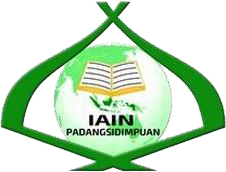 PROGRAM STUDI PENDIDIKAN BAHASA ARABFAKULTAS TARBIYAH DAN ILMU KEGURUANINSTITUT AGAMA ISLAM NEGERI PADANGSIDIMPUANKATA PENGANTARPuji syukur kami panjatkan kehadirat Allah Tuhan Yang Maha Esa sehingga laporan “Analisis Data Angket Survey Kepuasan Terhadap Pelayanan Kepada Mahasiswa Dalam Aspek Tangibles, Reliability, Responsiveness, Assurance Dan Empathy” Program Studi Pendidikan Bahasa Arab Fakultas Tarbiyah dan Ilmu Keguruan IAIN Padangsidimpuan ini dapat terselesaikan.Terima kasih kepada seluruh pihak yang telah membantu dalam menyelesaikan laporan ini. Kami menyadari masih banyak kekurangan dan kesalahan dalam penulisan laporan ini. Oleh sebab itu, kami mengharapkan kritik dan saran dari pembaca untuk menjadi acuan bagi penyusun untuk menjadi lebih baik lagi.Semoga laporan kegiatan ini dapat menambah wawasan para pembaca dan dapat bermanfaat untuk perkembangan dan peningkatan ilmu pengetahuanPadangsidimpuan, 			
Dekan	FTIK				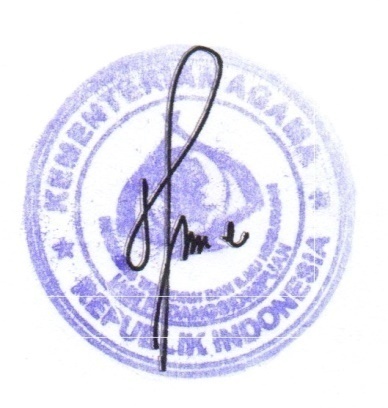 Dr. Lelya Hilda, M.Si			NIP. 19720920 200003 2 002iiDAFTAR ISIKata Pengantar	iDaftar Isi	iiBAB I Pendahuluan	1BAB II Metode Survei	6BAB III Data temuan	30BAB IV Penutup	35iiiBAB IPENDAHULUANLatar belakangSurvey kepuasan  layanan  pengelolaan  kepada  mahasiswa  dalam  aspek  tangibles, reliability, responsiveness, assurance dan empathy Program Studi Pendidikan Bahasa Arab Fakultas Tarbiyah dan Ilmu Keguruan IAIN Padangsidimpuan pada dasarnya merupakan salah satu metode untuk memberi penilaian terhadap kinerja tenaga kependidikan, dosen yang bertugas serta sarana dan prasarana yang tersedia pada pengelolaan di Program Studi Pendidikan Bahasa Arab FTIK IAIN Padangsidimpuan.Pada aspek tangibles, yang membahas mengenai sarana pendidikan, alat perkuliahan media pengajaran dan prasarana pendidikan. Aspek assurance yang membahas mengenai perlakuan kepada mahasiswa. Aspek reliability yang membahas mengenai kehandalan dosen dan tenaga kependidikan. Aspek responsiveness membahas mengenai Sikap Tanggap dalam memberikan pelayanan kepada mahasiswa, seperti layanan kesehatan, administrasi dan lain sebagainya. Pada aspek empathy, dibahas mengenai pemahaman terhadap kepentingan mahasiswa, seperti memahami kepentingan/kesulitan mahasiswa dan juga bersikap terbuka dan kooperatif dengan mahasiswa serta prodi mengembangkan bakat dan minat mahasiswanya.1.2	TujuanTujuan survey kepuasaan kepada mahasiswa dalam aspek tangibles, reliability, responsiveness, assurance dan empathy Program Studi Pendidikan Bahasa Arab Fakultas Tarbiyah dan Ilmu Keguruan IAIN Padangsidimpuan bertujuan untuk:Mengukur tanggapan Mahasiswa Program Studi Pendidikan Bahasa Arab terhadap layanan dalam aspek tangibles, reliability, responsiveness, assurance dan empathy Fakultas Tarbiyah dan Ilmu Keguruan IAIN Padangsidimpuan.Memetakan mutu pelayanan dalam aspek tangibles, reliability, responsiveness, assurancedan empathy di Program Studi Pendidikan Bahasa Arab Fakultas Tarbiyah dan Ilmu Keguruan IAIN Padangsidimpuan.4Sebagai dasar perbaikan pelayanan dalam aspek tangibles, reliability, responsiveness, assurancedan empathy di Program Studi Pendidikan Bahasa Arab Fakultas Tarbiyah dan Ilmu Keguruan IAIN Padangsidimpuan1.3	ManfaatManfaat survey kepuasaan kepada mahasiswa dalam aspek tangibles, reliability,responsiveness, assurance dan empathy Program Studi Pendidikan Bahasa Arab Fakultas Tarbiyahdan Ilmu Keguruan IAIN Padangsidimpuan yaitu;Sebagai bahan masukan untuk pengembangan dan perbaikan layanan kepada mahasiswa.Pelibatan mahasiswa dalam upaya pengembangan dan perbaikan program studi, fakultas dan institusi.Sebagai kelengkapan dokumen penjaminan mutu perguruan tinggi.5BAB IIMETODE SURVEIWaktu PelaksanaanSurvei kepuasan layanan kepada mahsiswa Program Studi Pendidikan Bahasa Arab ini dilaksanakan dua kali dalam satu semester. Pertama saat UTS selesai dilaksanakan yang Kedua setelah Perkuliahan selesaiRespondenResponden dalam kepuasan layanan kepada mahsiswa Program Studi Pendidikan Bahasa Arab ini adalah mahasiswa tahun akademik 2021/202 sejumlah 61 orang.Aspek Yang DiukurAspek/ Indikator  yang diukur pada survei kepuasan layanan mahasiswa  ini adalah:Cara PenilaianAngket tata pamong dan tata kelola yang diberikan kepada dosen, mahasiswa, dan tenaga kependidikan tidak ada penilaian khusus dengan rentang angka dikarenakan angket survei ini bukan merupakan angket untuk mengukur suatu tingkatan, angket ini digunakan untuk mendapatkan angka kepuasan pelaksanaan pengelolaan tata pamong dan tata kelola dan sebagai data masukan dalam pengembangan pada pelaksanaan tata pamong dan tata kelola yang ada di Program Studi Pendidikan Bahasa Arab FTIK IAIN Padangsidimpuan. Angket kepuasan pengelolaan tata pamong dan tata kelola pengukuran menggunakan skala likert dengan rentang nilai 1 – 5, dengan rentang nilai mulai dari Sangat Tidak Baik sampai dengan sangat baik sesuai interval terkecil ke terbesar.Tabel interpretasi dari persentasi kepuasan terlihat pada tabel dibawah ini:Tabel 2.1 Interpretasi Tingkat KepuasanInstrumen SurveiSurvey dilakukan dengan menyebarkan kuesioner kepada seluruh responden dalam hal ini adalah mahasiswa, dosen dan tenaga kependidikan Prodi Pendidikan Bahasa Arab Fakultas Tarbiyah dan Ilmu Keguruan IAIN Padangsidimpuan diakhir tahun ajaran 2021/2022 secara online melalui group whatsapp mahasiswa dosen dan tendik Program studi Pendidikan Bahasa Arab  Fakultas Tarbiyah dan Ilmu keguruan IAIN Padangsidimpuan. Kuesioner yang digunakan adalah sebagai berikut:ANGKET SURVEY KEPUASAN TERHADAP ASPEK TANGIBLES, RELIABILITY, RESPONSIVENESS, ASSURANCE DAN EMPATHY Isilah angket di bawah ini sesuai dengan kondisi yang sebenarnyaKeterangan:1	= Sangat Setuju 2 = Setuju3	= Ragu-Ragu 4 = Agak Setuju 5 = Tidak Setuju* WajibNama *Program Studi *Tandai satu oval saja. PAI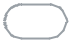  PBA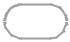  TMM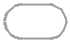  TBI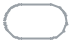  PGMI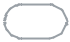  PIAUD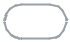  T-Kim T-Fis T-Bio T-B.IndoAspek Tangibles (Sarana Pendidikan, Alat perkuliahan, Media Pengajaran dan Prasarana Pendidikan)	ANGKET SURVEY KEPUASAN TERHADAP ASPEK TANGIBLES, RELIABILITY, RESPONSIVENESS, ASSURANCE DAN EMPATHY T…Ruang kelas bersih dan rapi *Tandai satu oval saja.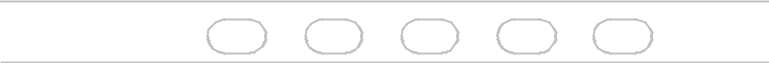 Ruang kelas sejuk dan nyaman *Tandai satu oval saja.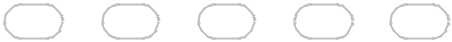 LCD berfungsi dengan baik *Tandai satu oval saja.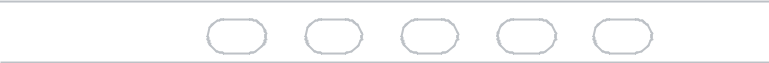 Ruang baca perpustakaan nyaman *Tandai satu oval saja.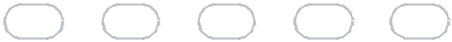 9/4/2020	ANGKET SURVEY KEPUASAN TERHADAP ASPEK TANGIBLES, RELIABILITY, RESPONSIVENESS, ASSURANCE DAN EMPATHY T…Koleksi buku/reference lengkap *Tandai satu oval saja.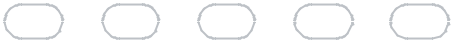 Fasilitas laboratorium lengkap *Tandai satu oval saja.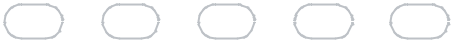 Area parkir di kampus cukup dan nyaman *Tandai satu oval saja.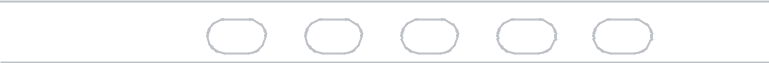 Public space/gazebo/taman nyaman *Tandai satu oval saja.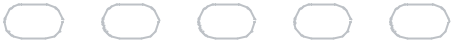 9/4/2020	ANGKET SURVEY KEPUASAN TERHADAP ASPEK TANGIBLES, RELIABILITY, RESPONSIVENESS, ASSURANCE DAN EMPATHY T…Kantin bersih dan rapi *Tandai satu oval saja.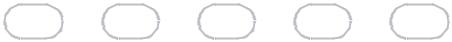 Fasilitas olah raga lengkap *Tandai satu oval saja.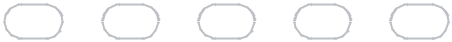 Masjid bersih dan rapi *Tandai satu oval saja.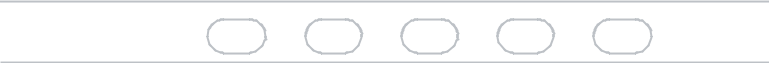 Toilet bersih dan mencukupi *Tandai satu oval saja.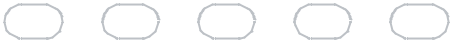 9/4/2020	ANGKET SURVEY KEPUASAN TERHADAP ASPEK TANGIBLES, RELIABILITY, RESPONSIVENESS, ASSURANCE DAN EMPATHY T…Kondisi jalan di dalam kampus bersih dan rapi *Tandai satu oval saja.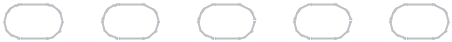 Layanan internet (hot spot/wifi) bagus *Tandai satu oval saja.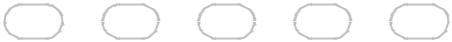 Buku panduan akademik lengkap *Tandai satu oval saja.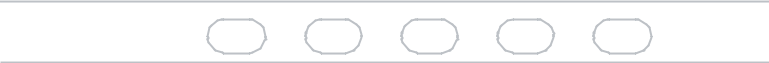 Ruang tunggu pelayanan nyaman *Tandai satu oval saja.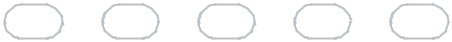 9/4/2020	ANGKET SURVEY KEPUASAN TERHADAP ASPEK TANGIBLES, RELIABILITY, RESPONSIVENESS, ASSURANCE DAN EMPATHY T…Fasilitas ruang UKM lengkap *Tandai satu oval saja.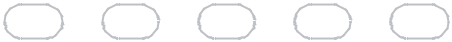 Fasilitas ruang UKM fakultas lengkap *Tandai satu oval saja.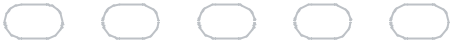 Koperasi mahasiswa lengkap *Tandai satu oval saja.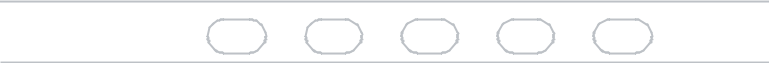 Aspek Assurance (Perlakuan kepada Mahasiswa)Akreditasi FTIK IAIN Padangsidimpuan yang memuaskan *Tandai satu oval saja.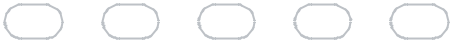 9/4/2020	ANGKET SURVEY KEPUASAN TERHADAP ASPEK TANGIBLES, RELIABILITY, RESPONSIVENESS, ASSURANCE DAN EMPATHY T…Akreditasi Prodi yang memuaskan *Tandai satu oval saja.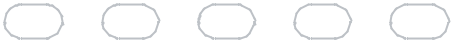 Kesantunan Tenaga Kependidikan *Tandai satu oval saja.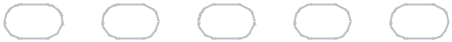 Kemampuan dosen menyampaikan materi perkuliahan *Tandai satu oval saja.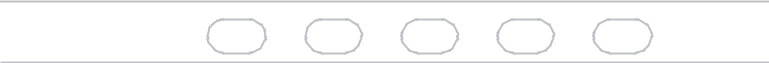 Keamanan Parkir *Tandai satu oval saja.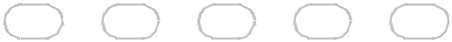 9/4/2020	ANGKET SURVEY KEPUASAN TERHADAP ASPEK TANGIBLES, RELIABILITY, RESPONSIVENESS, ASSURANCE DAN EMPATHY T…Keamanan Kampus *Tandai satu oval saja.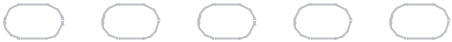 Keberadaan dan fungsi satpam *Tandai satu oval saja.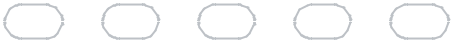 Suasana kelas kondusif untuk belajar *Tandai satu oval saja.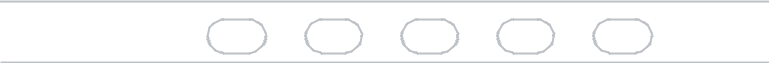 Kebebasan melakukan kegiatan ilmiah di kampus *Tandai satu oval saja.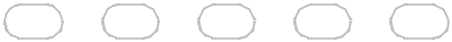 9/4/2020	ANGKET SURVEY KEPUASAN TERHADAP ASPEK TANGIBLES, RELIABILITY, RESPONSIVENESS, ASSURANCE DAN EMPATHY T…Kemudahan mendapatkan informasi pekerjaan *Tandai satu oval saja.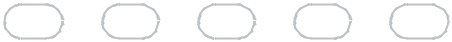 Kemudahan mendapatkan informasi beasiswa *Tandai satu oval saja.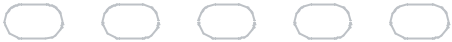 Dosen PA berperan maksimal *Tandai satu oval saja.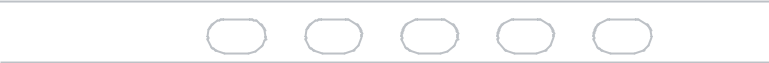 Keberadaan carier centre *Tandai satu oval saja.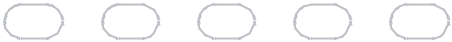 9/4/2020	ANGKET SURVEY KEPUASAN TERHADAP ASPEK TANGIBLES, RELIABILITY, RESPONSIVENESS, ASSURANCE DAN EMPATHY T…Tersedianya Job fair *Tandai satu oval saja.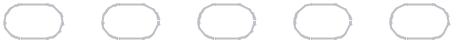 Psikotes bagi calon mahasiswa *Tandai satu oval saja.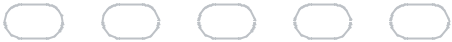 Aspek Reliability (kehandalan dosen dan tenaga kependidikan)Menyampaikan materi perkuliahan sangat jelas *Tandai satu oval saja.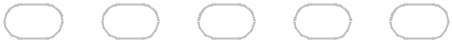 Menyediakan waktu diskusi dan bertanya *Tandai satu oval saja.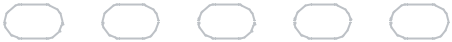 9/4/2020	ANGKET SURVEY KEPUASAN TERHADAP ASPEK TANGIBLES, RELIABILITY, RESPONSIVENESS, ASSURANCE DAN EMPATHY T…Menyediakan bahan ajar (handout, modul, dll) *Tandai satu oval saja.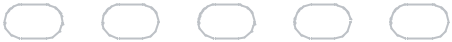 Menilai secara objektif *Tandai satu oval saja.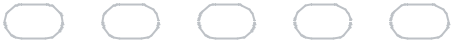 Tepat waktu dalam perkuliahan *Tandai satu oval saja.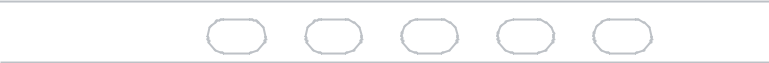 Mengajar sesuai dengan bidang keahlian *Tandai satu oval saja.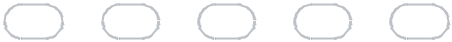 9/4/2020	ANGKET SURVEY KEPUASAN TERHADAP ASPEK TANGIBLES, RELIABILITY, RESPONSIVENESS, ASSURANCE DAN EMPATHY T…Membagikan SAP di awal perkuliahan *Tandai satu oval saja.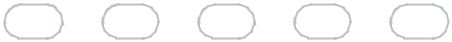 Inovasi dosen dalam mengajar di kelas *Tandai satu oval saja.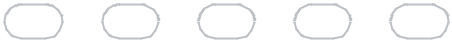 Kurikulum berbasis orientasi pekerjaan *Tandai satu oval saja.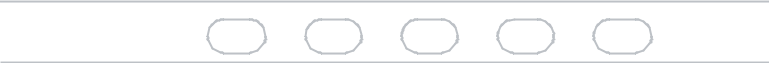 Menyediakan informasi layanan akademik secara lengkap *Tandai satu oval saja.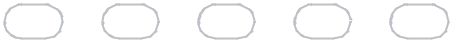 9/4/2020	ANGKET SURVEY KEPUASAN TERHADAP ASPEK TANGIBLES, RELIABILITY, RESPONSIVENESS, ASSURANCE DAN EMPATHY T…Ramah dalam melayani *Tandai satu oval saja.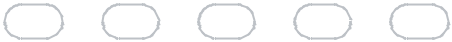 Waktu melayani sesuai SOP *Tandai satu oval saja.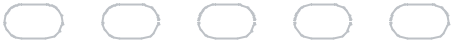 Petugas perpustakaan melayani dengan ramah *Tandai satu oval saja.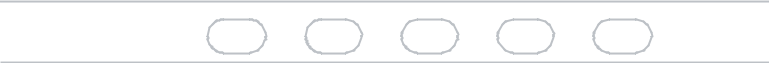 Tersedinya organisasi bakat minat *Tandai satu oval saja.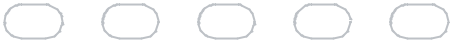 9/4/2020	ANGKET SURVEY KEPUASAN TERHADAP ASPEK TANGIBLES, RELIABILITY, RESPONSIVENESS, ASSURANCE DAN EMPATHY T…Akses konseling bagi mahasiswa mudah ditemukan *Tandai satu oval saja.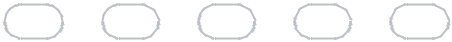 Akses kesehatan bagi mahasiswa mudah ditemukan *Tandai satu oval saja.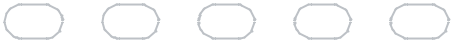 Aspek Responsiveness (Sikap Tanggap)Bantuan pengobatan bagi mahasiswa *Tandai satu oval saja.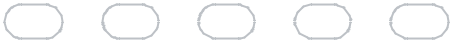 Adanya asuransi untuk mahasiswa *Tandai satu oval saja.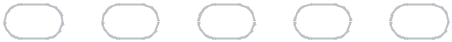 9/4/2020	ANGKET SURVEY KEPUASAN TERHADAP ASPEK TANGIBLES, RELIABILITY, RESPONSIVENESS, ASSURANCE DAN EMPATHY T…Melayani sesuai SOP *Tandai satu oval saja.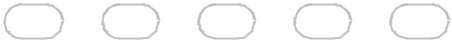 Layanan adimistrasi di fakultas mudah dan cepat *Tandai satu oval saja.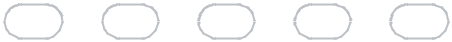 Layanan administrasi di perpustakaan cepat dan mudah *Tandai satu oval saja.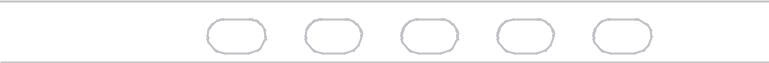 Memberikan informasi akademik secarajelas *Tandai satu oval saja.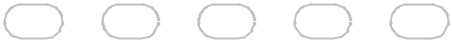 Aspek Empati (Pemahaman terhadap Kepentingan Mahasiswa)9/4/2020	ANGKET SURVEY KEPUASAN TERHADAP ASPEK TANGIBLES, RELIABILITY, RESPONSIVENESS, ASSURANCE DAN EMPATHY T…Memahami kepentingan/kesulitan mahasiswa *Tandai satu oval saja.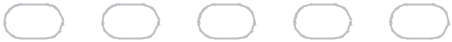 Bersikap terbuka dan kooperatif dengan mahasiswa *Tandai satu oval saja.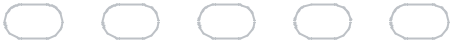 Prodi mengembangkan bakat dan minat mahasiswanya *Tandai satu oval saja.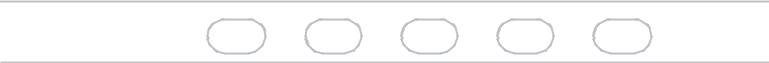 Dosen melayani mahasiswa di luar jam kerja *Tandai satu oval saja.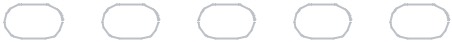 9/4/2020	ANGKET SURVEY KEPUASAN TERHADAP ASPEK TANGIBLES, RELIABILITY, RESPONSIVENESS, ASSURANCE DAN EMPATHY T…Pegawai melayani diluar jam kerja *Tandai satu oval saja.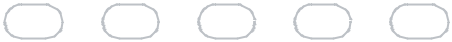 Dosen mudah dihubungi dalam konsultasi akademik *Tandai satu oval saja.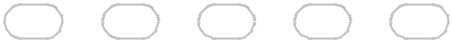 Penghargaan bagi mahasiswa yang berprestasi *Tandai satu oval saja.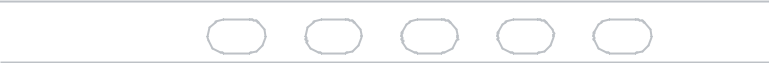 Koperasi menyediakan beragam kebutuhan mahasiswa secara lengkap *Tandai satu oval saja.Hasil uji validitas sebagai berikut:Tabel 2.1 Hasil Uji Validitas Aspek TangibelTabel 2.1 ini menunjukkan bahwa hasil validitas menunjukkan bahwa pernyataan-pernyataan-pernyataan yang digunakan untuk menguji tingkat kepuasan Mahasiswa telah memenuhi Syarat kesahihan (VALID). Setelah melakukan uji validitas, diadakan uji reliabilitas. Uji reliabilitas digunakan untuk mengetahui kestabilan ukuran dan konsistensi responden dalam menjawab pertanyaan. Pengambilan keputusan pada penelitian ini didasarkan pada kriteria yaitu jika nilai Cronbach’s Alpha> 0,6 maka butir-butir pernyataan variabel tersebut reliabel yang berarti bahwa hasil pengukuran instrumen tersebut relatif konsisten jika dilakukan pengukuran ulang dan jika nilai Cronbach’s Aplha<0,6 maka butir-butir pernyataan variabel tersebut tidak reliabel yang berarti bahwa reliabilitas dinilai buruk. Dari hasil uji yang dilakukan ditemukan nilai cronbach’s alpla yaitu 0,971164, dari hasil pengujian, didapat nilai cronbach’s alpla lebih besar dari 0,6 sehingga dapat disimpulkan bahwa butir-butir pernyataan penelitian dinyatakan reliabel, sehingga semua item pernyataan dapat dipercaya dan dapat digunakan pada penelitian.25Tabel 2.2 Hasil Uji Validitas Aspek ReliabilityTabel2.2 ini menunjukkan bahwa hasil validitas menunjukkan bahwa pernyataan-pernyataan-pernyataan yang digunakan untuk menguji tingkat kepuasan Mahasiswa telah memenuhi Syarat kesahihan (VALID). Setelah melakukan uji validitas, diadakan uji reliabilitas. Uji reliabilitas digunakan untuk mengetahui kestabilan ukuran dan konsistensi responden dalam menjawab pertanyaan. Pengambilan keputusan pada penelitian ini didasarkan pada kriteria yaitu jika nilai Cronbach’s Alpha> 0,6 maka butir-butir pernyataan variabel tersebut reliabel yang berarti bahwa hasil pengukuran instrumen tersebut relatif konsisten jika dilakukan pengukuran ulang dan jika nilai Cronbach’s Aplha<0,6 maka butir-butir pernyataan variabel tersebut tidak reliabel yang berarti bahwa reliabilitas dinilai buruk. Dari hasil uji yang dilakukan ditemukan nilai cronbach’s alpla yaitu 0,984939, dari hasil pengujian, didapat nilai cronbach’s alpla lebih besar dari 0,6 sehingga dapat disimpulkan bahwa butir-butir pernyataan penelitian dinyatakan reliabel, sehingga semua item pernyataan dapat dipercaya dan dapat digunakan pada penelitian26Tab Tabel2.3 menunjukkan bahwa hasil validitas menunjukkan bahwa pernyataan-pernyataan-pernyataan yang digunakan untuk menguji tingkat kepuasan Mahasiswa telah memenuhi Syarat kesahihan (VALID). Setelah melakukan uji validitas, diadakan uji reliabilitas. Uji reliabilitas digunakan untuk mengetahui kestabilan ukuran dan konsistensi responden dalam menjawab pertanyaan. Pengambilan keputusan pada penelitian ini didasarkan pada kriteria yaitu jika nilai Cronbach’s Alpha> 0,6 maka butir-butir pernyataan variabel tersebut reliabel yang berarti bahwa hasil pengukuran instrumen tersebut relatif konsisten jika dilakukan pengukuran ulang dan jika nilai Cronbach’s Aplha<0,6 maka butir-butir pernyataan variabel tersebut tidak reliabel yang berarti bahwa reliabilitas dinilai buruk. Dari hasil uji yang dilakukan ditemukan nilai cronbach’s alpla yaitu 0,979153, dari hasil pengujian, didapat nilai cronbach’s alpla lebih besar dari 0,6 sehingga dapat disimpulkan bahwa butir-butir pernyataan penelitian dinyatakan reliabel, sehingga semua item pernyataan dapat dipercaya dan dapat digunakan pada penelitian.27Tabel 2.4 Hasil Uji Validitas Aspek ResponsivnessRxy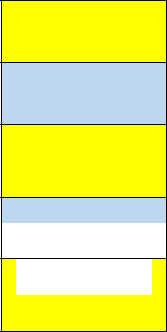 T hitungT Tabel(95%, 28)Keterangan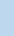 Valid/tdkvalidTabel 2.4 ini menunjukkan bahwa hasil validitas menunjukkan bahwa pernyataan-pernyataan-pernyataan yang digunakan untuk menguji tingkat kepuasan Mahasiswa telah memenuhi Syarat kesahihan (VALID). Setelah melakukan uji validitas, diadakan uji reliabilitas. Uji reliabilitas digunakan untuk mengetahui kestabilan ukuran dan konsistensi responden dalam menjawab pertanyaan. Pengambilan keputusan pada penelitian ini didasarkan pada kriteria yaitu jika nilai Cronbach’s Alpha> 0,6 maka butir-butir pernyataan variabel tersebut reliabel yang berarti bahwa hasil pengukuran instrumen tersebut relatif konsisten jika dilakukan pengukuran ulang dan jika nilai Cronbach’s Aplha<0,6 maka butir-butir pernyataan variabel tersebut tidak reliabel yang berarti bahwa reliabilitas dinilai buruk. Dari hasil uji yang dilakukan ditemukan nilai cronbach’s alpla yaitu 0,897701, dari hasil pengujian, didapat nilai cronbach’s alpla lebih besar dari 0,6 sehingga dapat disimpulkan bahwa butir-butir pernyataan penelitian dinyatakan reliabel, sehingga semua item pernyataan dapat dipercaya dan dapat digunakan pada penelitian.Tabel 2.5 Hasil Uji Validitas Aspek EmpatiTabel 2.5 ini menunjukkan bahwa hasil validitas menunjukkan bahwa pernyataan-pernyataan-pernyataan yang digunakan untuk menguji tingkat kepuasan Mahasiswa telah memenuhi Syarat kesahihan (VALID). Setelah melakukan uji validitas, diadakan uji reliabilitas. Uji reliabilitas digunakan untuk mengetahui kestabilan ukuran dan konsistensi responden dalam menjawab pertanyaan. Pengambilan keputusan pada penelitian ini didasarkan pada kriteria yaitu jika nilai Cronbach’s Alpha> 0,6 maka butir-butir pernyataan variabel tersebut reliabel yang berarti bahwa hasil pengukuran instrumen tersebut relatif konsisten jika dilakukan pengukuran ulang dan jika nilai Cronbach’s Aplha<0,6 maka butir-butir pernyataan variabel tersebut tidak reliabel yang berarti bahwa reliabilitas dinilai buruk. Dari hasil uji yang dilakukan ditemukan nilai cronbach’s alpla yaitu 0,612339, dari hasil pengujian, didapat nilai cronbach’s alpla lebih besar dari 0,6 sehingga dapat disimpulkan bahwa butir-butir pernyataan penelitian dinyatakan reliabel, sehingga semua item pernyataan dapat dipercaya dan dapat digunakan pada penelitian.29BAB IIIDATA TEMUANStatistik Deskriftif MID Ganjil T.A 2021/2022ASPEK TANGIBLESPada aspek tangibles, yang membahas mengenai sarana pendidikan, Alat perkuliahan media pengajaran dan prasarana pendidikan, hasil statistik deskriptif yang diperoleh, yaitu:Descriptive StatisticsDari hasil terlihat dari range adalah jarak antara nilai maksimum dan nilai minimum berjarak sebesar 19, terlihat bahwa jarak yang diperoleh tidak terlalu jauh tetapi tidak juga bias dikatakan kecil, hal ini menunjukkan bahwa terdapat mahasiswa yang merasa sangat puas dengan pelayanan yang diberikan oleh fakultas dengan nilai maksimal 95, dan terdapat pula mahasiswa yang merasa pelayanan yang diberikan masih kurang dengan nilai 76, sehingga dari 19 butir pertanyaan semuanya rata-rata jawaban mahasiswa ada dalam range 4 dan 5, ada di range kurang dan cukup, ini juga menunjukkan bahwa masih ada hal dari aspek ini yang harus diperbaiki dan ditingkatkan. Dengan jumlah data sebanyak 798 data. Menyatakan sangat puas dengan persentase sebesar 80%, menyatakan puas dengan presentase  sebesar 20%.Walau demikian, nilai yang rata-rata yang diperoleh sudah melebih setengah dari nilai maksimal, hal ini menunjukkan bahwa dari 61 responden, dengan nilai rata-rata 91,07 setara dengan persentase sebesar 95,9% tingkat kepuasannya sesuai dengan tabel interpretasi yang sebelumnya telah dijelaskan ada pada kategori SANGAT PUAS, tetapi belum mendapatkan nilai sempurna, jadi masih perlu dilakukan perubahan dan progress tambahan dalam pelayanan kepada mahasiswa dalam aspek tangibles, reliability,responsiveness, assurance dan empathy sehingga seluruh mahasiswa merasa bahwa sarana pendidikan, Alat perkuliahan media pengajaran dan prasarana pendidikan dan lainnya semakin membaik dan memuaskan. ASPEK ASSURANCEAspek assurance yang membahas mengenai perlakuan kepada mahasiswa, NilaiMaksimum yang Mungkin Diperoleh: 75Descriptive StatisticsDari hasil yang diperoleh, terlihat dari range adalah jarak antara nilai maksimum dan nilai minimum berjarak sebesar 14, terlihat terdapat mahasiswa yang merasa sangat puas dengan pelayanan yang diberikan oleh prodi dan fakultas dengan nilai maksimal 75, dan terdapat pula mahasiswa yang merasa pelayanan yang diberikan masih sangat kurang sehingga dari 15 butir pertanyaan rata-rata 4 dan 5, yang artinya mahasiswa masih merasa puas dan sangat puas.Walau demikian,rata-rata dari hasil yang diperoleh adalah 71,40 sudah melebih jauh setengah dari nilai maksimal dengan persentasi kepuasan sebesar 95,2%, total data sebanyak 650 data. Sangat puas dengan presentasi sebesar 76%, dan puas dengan presentase 24%,  hal ini menunjukkan bahwa dari 61 responden, terlihat tingkat kepuasannya sudah dalam kategori SANGAT PUAS, tetapi belum mendapatkan nilai sempurna, jadi masih perlu dilakukan perubahan dan progress tambahan dalam pelayanan kepada mahasiswa dalam aspek tangibles, reliability,responsiveness, assurance dan empathy sehingga seluruh mahasiswa merasa bahwa sarana pendidikan, Alat perkuliahan media pengajaran dan prasarana pendidikan dan lainnya semakin membaik dan memuaskan. ASPEK RELIABILITYAspek reliability yang membahas mengenai kehandalan dosen dan tenaga kependidikan, dengan nilai maksimum yang mungkin diperoleh: 80Descriptive StatisticsDari hasil yang diperoleh, terlihat dari range adalah jarak antara nilai maksimum dan nilai minimum berjarak sebesar 13, terlihat terdapat mahasiswa yang merasa sangat puas dengan pelayanan yang diberikan oleh prodi dan fakultas dengan nilai maksimal 80, dan terdapat pula mahasiswa yang merasa pelayanan masih kurang. Walau demikian, nilai minimum 67, sudah lebih dari setengah, hasil yang diberikan nilai 4 dan 5 yang artinya mahasiswa yang memberikan nilai yang terendah pun masih memberikan rentang nilai yang cukup, baik dan juga sangat baik. Dengan rata-rata sebesar 76,96 dan persentase sebesar 96%, dengan total data sebanyak 672, dengan persentase sebesar 80% menyatakan sangat puas, menyatakan puas dengan persentase sebesar 20%. hal ini menunjukkan bahwa dari 61 responden, terlihat tingkat kepuasannya sudah dalam kategori SANGAT PUAS, tetapi belum mendapatkan nilai sempurna, jadi masih perlu dilakukan perubahan dan progress tambahan dalam pelayanan kepada mahasiswa dalam aspek tangibles, reliability,responsiveness, assurance dan empathy sehingga seluruh mahasiswa merasa bahwa sarana pendidikan, Alat perkuliahan media pengajaran dan prasarana pendidikan dan lainnya semakin membaik dan memuaskan. ASPEK RESPONSIVENESSAspek responsiveness membahas mengenai Sikap Tanggap dalam memberikan pelayanan kepada mahasiswa, seperti layanan kesehatan, administrasi dan lain sebagainya. Nilai Maksimum yang Mungkin Diperoleh pada aspek ini adalah 30.Descriptive StatisticsDari hasil yang diperoleh, terlihat dari range adalah jarak antara nilai maksimum dan nilai minimum berjarak sebesar 5, terlihat terdapat mahasiswa yang merasa sangat puas dengan pelayanan yang diberikan oleh prodi dan fakultas dengan nilai maksimal 30, dan terdapat pula mahasiswa yang merasa pelayanan yang diberikan masih kurang sehingga dari 6 butir pertanyaan semuanya dalam hasil kurang dan cukup memuaskan. Walau demikian, rata-rata dari hasil yang diperoleh adalah 28,55 dengan persentase sebesar 95,16% Total data sebanyak 252 dengan persentase sebesar 75,8% menyatakan sangat puas, sebesar 24,2% menyatakan puas hal ini menunjukkan bahwa dari 61 responden, tingkat kepuasannya sudah lumayan bagus, tetapi belum mendapatkan nilai sempurna, jadi masih perlu dilakukan perubahan dan progress tambahan dalam pelayanan kepada mahasiswa dalam aspek tangibles, reliability,responsiveness, assurance dan empathy sehingga seluruh mahasiswa merasa bahwa sarana pendidikan, Alat perkuliahan media pengajaran dan prasarana pendidikan dan lainnya semakin membaik dan memuaskan. ASPEK EMPATHYPada aspek empathy, dibahas mengenai pemahaman terhadap kepentingan mahasiswa, seperti memahami kepentingan/kesulitan mahasiswa dan juga bersikap terbuka dan kooperatif dengan mahasiswa serta prodi mengembangkan bakat dan minat mahasiswanya, nilai maksimum yang mungkin diperoleh: 40Descriptive StatisticsDari hasil yang diperoleh, terlihat jarak antara nilai maksimum dan nilai minimum sebesar  5, terlihat terdapat mahasiswa yang merasa sangat puas dengan pelayanan yang diberikan oleh prodi, fakultas, dan juga dosen dengan nilai maksimal 40, dan terdapat pula mahasiswa yang merasa pelayanan yang diberikan masih kurang sehingga dari 8 butir pertanyaan rata-rata hasilnya dalam skala kurang dan cukup memuaskan yang artinya masih perlu banyak perbaikan pada poin-poin empathy. Walau demikian, rata-rata dari hasil yang diperoleh adalah 38,24  dengan persentase sebesar 95,61%, dengan total data sebesar 336, dengan persentase 78% menyatakan sangat puas, persentase sebesar 22% menyatakan puas, hal ini menunjukkan sudah mendekati nilai maksimal, hal ini menunjukkan bahwa dari 61 responden, rata-rata tingkat kepuasannya sudah bagus, tetapi belum mendapatkan nilai sempurna, jadi masih perlu dilakukan perubahan dan progress tambahan dalam pelayanan kepada mahasiswa dalam aspek tangibles, reliability,responsiveness, assurance dan empathy sehingga seluruh mahasiswa merasa bahwa sarana pendidikan, Alat perkuliahan media pengajaran dan prasarana pendidikan dan lainnya semakin membaik dan memuaskan. Statistik Deskriftif UAS Genap T.A 2021/2022ASPEK TANGIBLESPada aspek tangibles, yang membahas mengenai sarana pendidikan, Alat perkuliahan media pengajaran dan prasarana pendidikan, hasil statistik deskriptif yang diperoleh, yaitu:Descriptive StatisticsDari hasil terlihat dari range adalah jarak antara nilai maksimum dan nilai minimum berjarak sebesar 19, terlihat bahwa jarak yang diperoleh tidak terlalu jauh tetapi tidak juga bias dikatakan kecil, hal ini menunjukkan bahwa terdapat mahasiswa yang merasa sangat puas dengan pelayanan yang diberikan oleh fakultas dengan nilai maksimal 95, dan terdapat pula mahasiswa yang merasa pelayanan yang diberikan masih kurang dengan nilai 76, sehingga dari 19 butir pertanyaan semuanya rata-rata jawaban mahasiswa ada dalam range 4 dan 5, ada di range kurang dan cukup, ini juga menunjukkan bahwa masih ada hal dari aspek ini yang harus diperbaiki dan ditingkatkan. Dengan jumlah data sebanyak 798 data terlihat bahwa menyatakan sangat puas dengan persentase sebesar 80,5%, menyatakan puas dengan presentase sebesar 19,5%.Walau demikian, nilai yang rata-rata yang diperoleh sudah melebih setengah dari nilai maksimal, hal ini menunjukkan bahwa dari 61 responden, dengan nilai rata-rata 91,15 setara dengan persentase sebesar 96% tingkat kepuasannya sesuai dengan tabel interpretasi yang sebelumnya telah dijelaskan ada pada kategori SANGAT PUAS, tetapi belum mendapatkan nilai sempurna, jadi masih perlu dilakukan perubahan dan progress tambahan dalam pelayanan kepada mahasiswa dalam aspek tangibles, reliability,responsiveness, assurance dan empathy sehingga seluruh mahasiswa merasa bahwa sarana pendidikan, Alat perkuliahan media pengajaran dan prasarana pendidikan dan lainnya semakin membaik dan memuaskan. ASPEK ASSURANCEAspek assurance yang membahas mengenai perlakuan kepada mahasiswa, NilaiMaksimum yang Mungkin Diperoleh: 75Descriptive StatisticsDari hasil yang diperoleh, terlihat dari range adalah jarak antara nilai maksimum dan nilai minimum berjarak sebesar 14, terlihat terdapat mahasiswa yang merasa sangat puas dengan pelayanan yang diberikan oleh prodi dan fakultas dengan nilai maksimal 75, dan terdapat pula mahasiswa yang merasa pelayanan yang diberikan masih sangat kurang sehingga dari 15 butir pertanyaan rata-rata 4 dan 5, yang artinya mahasiswa masih merasa puas dan sangat puas.Walau demikian,rata-rata dari hasil yang diperoleh adalah 71,48 sudah melebih jauh setengah dari nilai maksimal dengan persentasi kepuasan sebesar 95,3%, total data sebanyak 630 data dengan menyatakan sangat puas dengan presentasi sebesar 76,5%, dan puas dengan presentase 23,5%,  hal ini menunjukkan bahwa dari 61 responden, terlihat tingkat kepuasannya sudah dalam kategori SANGAT PUAS, tetapi perlu dilakukan. perubahan atau progress tambahan dalam pelayanan sehingga seluruh mahasiswa merasa pelayanan melalui perlakuan yang diberikan sudah bagus secara keseluruhan.ASPEK RELIABILITYAspek reliability yang membahas mengenai kehandalan dosen dan tenaga kependidikan, dengan nilai maksimum yang mungkin diperoleh: 80Descriptive StatisticsDari hasil yang diperoleh, terlihat dari range adalah jarak antara nilai maksimum dan nilai minimum berjarak sebesar 16, terlihat terdapat mahasiswa yang merasa sangat puas dengan pelayanan yang diberikan oleh prodi dan fakultas dengan nilai maksimal 80, dan terdapat pula mahasiswa yang merasa pelayanan masih kurang. Walau demikian, nilai minimum 64, sudah lebih dari setengah, hasil yang diberikan nilai 4 dan 5 yang artinya mahasiswa yang memberikan nilai yang terendah pun masih memberikan rentang nilai yang cukup, baik dan juga sangat baik. Dengan rata-rata sebesar 76,88 dan persentase sebesar 96,1%, dengan total data sebanyak 672, dengan persentase sebesar 80,5% menyatakan sangat puas, menyatakan puas dengan persentase sebesar 19,5%. hal ini menunjukkan bahwa dari 61 responden, terlihat tingkat kepuasannya sudah dalam kategori SANGAT PUAS, tetapi belum mendapatkan nilai sempurna, jadi masih perlu dilakukan perubahan dan progress tambahan dalam pelayanan kepada mahasiswa dalam aspek tangibles, reliability,responsiveness, assurance dan empathy sehingga seluruh mahasiswa merasa bahwa sarana pendidikan, Alat perkuliahan media pengajaran dan prasarana pendidikan dan lainnya semakin membaik dan memuaskan. ASPEK RESPONSIVENESSAspek responsiveness membahas mengenai Sikap Tanggap dalam memberikan pelayanan kepada mahasiswa, seperti layanan kesehatan, administrasi dan lain sebagainya. Nilai Maksimum yang Mungkin Diperoleh pada aspek ini adalah 30.Descriptive StatisticsDari hasil yang diperoleh, terlihat dari range adalah jarak antara nilai maksimum dan nilai minimum berjarak sebesar 4, terlihat terdapat mahasiswa yang merasa sangat puas dengan pelayanan yang diberikan oleh prodi dan fakultas dengan nilai maksimal 30, dan terdapat pula mahasiswa yang merasa pelayanan yang diberikan masih kurang sehingga dari 6 butir pertanyaan semuanya dalam hasil kurang dan cukup memuaskan. Walau demikian, rata-rata dari hasil yang diperoleh adalah 28,54 dengan persentase sebesar 95,12% Total data sebanyak 252. Dengan persentase sebesar 76% menyatakan sangat puas, sebesar 24% menyatakan puas, rata-rata yang diperoleh sudah melebihi dari nilai setengah dari nilai maksimal, hal ini menunjukkan bahwa dari 61 responden, tingkat kepuasannya sudah lumayan bagus, tetapi belum mendapatkan nilai sempurna, jadi masih perlu dilakukan perubahan dan progress tambahan dalam pelayanan kepada mahasiswa dalam aspek tangibles, reliability,responsiveness, assurance dan empathy sehingga seluruh mahasiswa merasa bahwa sarana pendidikan, Alat perkuliahan media pengajaran dan prasarana pendidikan dan lainnya semakin membaik dan memuaskan. ASPEK EMPATHYPada aspek empathy, dibahas mengenai pemahaman terhadap kepentingan mahasiswa, seperti memahami kepentingan/kesulitan mahasiswa dan juga bersikap terbuka dan kooperatif dengan mahasiswa serta prodi mengembangkan bakat dan minat mahasiswanya, nilai maksimum yang mungkin diperoleh: 40Descriptive StatisticsDari hasil yang diperoleh, terlihat jarak antara nilai maksimum dan nilai minimum sebesar  5, terlihat terdapat mahasiswa yang merasa sangat puas dengan pelayanan yang diberikan oleh prodi, fakultas, dan juga dosen dengan nilai maksimal 40, dan terdapat pula mahasiswa yang merasa pelayanan yang diberikan masih kurang sehingga dari 8 butir pertanyaan rata-rata hasilnya dalam skala kurang dan cukup memuaskan yang artinya masih perlu banyak perbaikan pada poin-poin empathy. Walau demikian, rata-rata dari hasil yang diperoleh adalah 38,28  dengan persentase sebesar 95.70%, dengan total data sebesar 336, dengan persentase 78,5% menyatakan sangat puas, persentase sebesar 21% menyatakan puas, hal ini menunjukkan sudah mendekati nilai maksimal, hal ini menunjukkan bahwa dari 61 responden, rata-rata tingkat kepuasannya sudah bagus, tetapi belum mendapatkan nilai sempurna, jadi masih perlu dilakukan perubahan dan progress tambahan dalam pelayanan kepada mahasiswa dalam aspek tangibles, reliability,responsiveness, assurance dan empathy sehingga seluruh mahasiswa merasa bahwa sarana pendidikan, Alat perkuliahan media pengajaran dan prasarana pendidikan dan lainnya semakin membaik dan memuaskan. Saran Dan Umpan balikDari seluruh aspek pertanyaan yang diberikan kepada mahasiswa terlihat bahwa jumlah keseluruhan rata-ratanya adalah 278,16, dengan jumlah nilai maksimal seluruh butir adalah 320, Hal ini menunjukkan bahwa rerata tingkat kepuasan mahasiswa atas pelayanan baik dalam bidang manajemen dan juga pendidikan oleh Tenaga kependidikan dan juga Dosen Fakultas Tarbiyah dan Ilmu Keguruan, IAIN Padangsidimpuan sudah baik dengan nilai persentasi sebesar 78,4% pada UAS Ganjil 2021 dan sebesar 77,96% pada MID Ganjil 2021  . Pada angket yang disebarkan kepada mahasiswa secara online, diterima saran dan masukan dari mahasiswa, beberapa saran yang diberikan oleh mahasiswa dan juga umpan balik yang diberikan oleh Fakultas adalah sebagai berikut:Mahasiswa mengusulkan kemudahan dalam proses registrasi mahasiswa setiap semester.Dengan tindak lanjut: FTIK IAIN Padangsidimpuan sudah melakukan krs secara online, walau demikian masih banyak mahasiswa yang mengalami kesulitian sehingga dilakukan perbaikan aturan dan pada sistem informasi akademik pada mahasiswa dan penjelasan kembali sehingga lebih mudah dalam penggunaanya bagi mahasiswa.Mahasiswa mengusulkan agar pihak kampus menyediakan pelatihan guna untuk menggali bakatmahasiswa.Dengan tindak lanjut: Fakultas menambah banyak kegiatan bermanfaat dalam melatih minat dan bakat mahasiswa seperti kegiatan Student Day, Pekan Ilmiah, Pelatihan Bahasa, Soft skill, dan kegiatan lainnya. Diharapkan dengan banyak program yang bisa diikuti mahasiswa lebih membangun dan menggali lagi kemampuan dan bakat yangmereka miliki.Mahasiswa merasa kurang adanya kegiatan di luar perkuliahan yang menunjang kemampuan berdiskusi danberorganisasi.Dengan tindak lanjut: melakukan forum-forum diskusi untuk mengaktifkan kembali semangat mahasiswa, melakukan kegiatan outbond sambil mendengarkan pendapat mahasiswa tentang banyak hal yang berkaitan dengan pembelajaran, dunia mengajar dan juga mengenai kehidupan sehari-hari.Mahasiswa merasa kurangnya fasilitias-fasilitas dalam pembelajaran (infokus, poster, dan medialainnya).Dengan tindak lanjut: Fakultas bekerjasama dengan Institusi untuk menambah beberapa sarana dan alat pendukung untuk perkuliahan.Mahasiswa mengusulkan menambah lapangan olahraga untuk kegiatan praktek.Dengan tindak lanjut: Lapangan yang disediakan oleh Institusi, Fakultas dan juga Prodi sudah tersedia, walau demikian Fakultas tetap mengajukan permohonan kepada pihak Institusi untuk mengadakan beberapa lapangan tambahan untuk kegiatan olahraga mahasiswa.Mahasiswa mengusulkan agar dosen lebih efektif dalam proses pembelajaran.Dengan tindak lanjut: Fakultas membantu peningkatan kualitas dosen dengan memberikan pelatihan bagi dosen-dosen muda dan forum-forum diskusi bagi dosen untuk menggali potensi diri.Mahasiswa mengusulkan perlombaan akademis antar mahasiswa.Dengan tindak lanjut: Fakultas memfasilitasi mahasiswa dalam mengadakan perlombaanMahasiswa mengusulkan agar pelayanan tenaga kependidikan lebih cepat dan tepatwaktu.Dengan tindak lanjut: Memberikan pelatihan pada tim siakad untuk lebih meningkatkan kualitas pada sistem informasi akademik mahasiswa, kemudian diadakan rolling staffing agar terjadi perubahan suasana dalam proses pelayanan kepada mahasiswa.Tindak lanjut Hasil Survey (Review) Kepuasan Layanan Mahasiswa Terhadap aspek Tangibles, Reliability, Responsiveness, Assurance Dan EmpathyBAB IVPENUTUPHasil analisis data Angket Survey Kepuasan Terhadap Pelayanan Kepada Mahasiswa Dalam Aspek Tangibles, Reliability, Responsiveness, Assurance Dan Empathy oleh Fakultas Tarbiyah dan Ilmu Keguruan IAIN Padangsidimpuan menunjukkan bahwa secara keseluruhan dapat disimpulkan bahwa mahasiswa merasa PUAS dengan pelayanan dalam aspek ini pada UAS Ganjil 2021/2022, dengan persentasi kepuasan sebesar 80,5% sangat puas dan 19,5 % pada aspek tangibles, persentasi kepuasan sebesar 76,5% puas dan 23,5% sangat puas pada aspek Assurance, persentasi kepuasan 80,5% puas dan 19,5% sangat puas pada aspek reability, persentasi sebesar 76% puas dan 24% sangat puas pada aspek responsiveness dan persentasi 78,5% puas dan 21,5% sangat puas pada aspek Empathy. Pada MID Ganjil 2021/2022, disimpulkan bahwa mahasiswa merasa PUAS dengan persentasi kepuasan sebesar 80% sangat puas dan 20% pada aspek tangibles, persentasi kepuasan sebesar 76% puas dan 24% sangat puas pada aspek Assurance, persentasi kepuasan 80% puas dan 20% sangat puas pada aspek reability, persentasi sebesar 75,8% puas dan 24,2% sangat puas pada aspek responsiveness dan persentasi 78% puas dan 22% sangat puas pada aspek Empathy. NoAspek/ Indikator Yang diUkurNo Butir1Aspek Tangibles (Sarana Pendidikan, Alat perkuliahan,3-211Media Pengajaran dan Prasarana Pendidikan)Media Pengajaran dan Prasarana Pendidikan)2Aspek Assurance (Perlakuan kepada Mahasiswa)22-363Aspek Reliability (kehandalan dosen dan tenaga37-523kependidikan)kependidikan)4Aspek Responsiveness (Sikap Tanggap)53-585Aspek Empati (Pemahaman terhadap Kepentingan59-665Mahasiswa)Mahasiswa)1.  Cara Penilaian1.  Cara Penilaian1.  Cara Penilaian1.  Cara PenilaianNoInterval PersentasiInterpretasi Kepuasan190%Sangat Puas275%-89,99%Puas365%-74,99%Cukup445%-64,99%Kurang Puas5<44,99%Sangat Tidak Puashttps://docs.google.com/forms/d/1d2GtTPewcssEgmQSpnqoadyZfsVKXM1pfW3O48W-CCY/edit812345Tidak PuasSangat Puas12345Tidak PuasSangat Puas12345Tidak PuasSangat Puas12345Tidak PuasSangat Puashttps://docs.google.com/forms/d/1d2GtTPewcssEgmQSpnqoadyZfsVKXM1pfW3O48W-CCY/edit912345Tidak PuasSangat Puas12345Tidak PuasSangat Puas12345Tidak PuasSangat Puas12345Tidak PuasSangat Puashttps://docs.google.com/forms/d/1d2GtTPewcssEgmQSpnqoadyZfsVKXM1pfW3O48W-CCY/edit1012345Tidak PuasSangat Puas12345Tidak PuasSangat Puas12345Tidak PuasSangat Puas12345Tidak PuasSangat Puashttps://docs.google.com/forms/d/1d2GtTPewcssEgmQSpnqoadyZfsVKXM1pfW3O48W-CCY/edit1112345Tidak PuasSangat Puas12345Tidak PuasSangat Puas12345Tidak PuasSangat Puas12345Tidak PuasSangat Puashttps://docs.google.com/forms/d/1d2GtTPewcssEgmQSpnqoadyZfsVKXM1pfW3O48W-CCY/edit1212345Tidak PuasSangat Puas12345Tidak PuasSangat Puas12345Tidak PuasSangat Puas12345Tidak PuasSangat Puashttps://docs.google.com/forms/d/1d2GtTPewcssEgmQSpnqoadyZfsVKXM1pfW3O48W-CCY/edit1312345Tidak PuasSangat12345Tidak PuasSangat Puas12345Tidak PuasSangat Puas12345Tidak PuasSangat Puashttps://docs.google.com/forms/d/1d2GtTPewcssEgmQSpnqoadyZfsVKXM1pfW3O48W-CCY/edit1412345Tidak PuasSangat Puas12345Tidak PuasSangat Puas12345Tidak PuasSangat Puas12345Tidak PuasSangat Puashttps://docs.google.com/forms/d/1d2GtTPewcssEgmQSpnqoadyZfsVKXM1pfW3O48W-CCY/edit1512345Tidak PuasSangat Puas12345Tidak PuasSangat Puas12345Tidak PuasSangat Puas12345Tidak PuasSangat Puashttps://docs.google.com/forms/d/1d2GtTPewcssEgmQSpnqoadyZfsVKXM1pfW3O48W-CCY/edit1612345Tidak PuasSangat Puas12345Tidak PuasSangat Puas12345Tidak PuasSangat Puas12345Tidak PuasSangat Puashttps://docs.google.com/forms/d/1d2GtTPewcssEgmQSpnqoadyZfsVKXM1pfW3O48W-CCY/edit1712345Tidak PuasSangat Puas12345Tidak PuasSangat Puas12345Tidak PuasSangat Puas12345Tidak PuasSangat Puashttps://docs.google.com/forms/d/1d2GtTPewcssEgmQSpnqoadyZfsVKXM1pfW3O48W-CCY/edit1812345Tidak PuasSangat Puas12345Tidak PuasSangat Puas12345Tidak PuasSangat Puas12345Tidak PuasSangat Puashttps://docs.google.com/forms/d/1d2GtTPewcssEgmQSpnqoadyZfsVKXM1pfW3O48W-CCY/edit1912345Tidak PuasSangat Puas12345Tidak PuasSangat Puas12345Tidak PuasSangat Puas12345Tidak PuasSangat Puashttps://docs.google.com/forms/d/1d2GtTPewcssEgmQSpnqoadyZfsVKXM1pfW3O48W-CCY/edit2012345Tidak PuasSangat Puas12345Tidak PuasSangat Puas12345Tidak PuasSangat Puas12345Tidak PuasSangat Puashttps://docs.google.com/forms/d/1d2GtTPewcssEgmQSpnqoadyZfsVKXM1pfW3O48W-CCY/edit2112345Tidak PuasSangat Puas12345Tidak PuasSangat Puas12345Tidak PuasSangat Puas12345Tidak PuasSangat Puashttps://docs.google.com/forms/d/1d2GtTPewcssEgmQSpnqoadyZfsVKXM1pfW3O48W-CCY/edit2212345Tidak PuasSangat Puas12345Tidak PuasSangat Puas12345Tidak PuasSangat Puas12345Tidak PuasSangat Puashttps://docs.google.com/forms/d/1d2GtTPewcssEgmQSpnqoadyZfsVKXM1pfW3O48W-CCY/edit2312345Tidak PuasSangat Puas12345Tidak PuasSangat Puas12345Tidak PuasSangat Puas12345Tidak PuasSangat Puashttps://docs.google.com/forms/d/1d2GtTPewcssEgmQSpnqoadyZfsVKXM1pfW3O48W-CCY/edit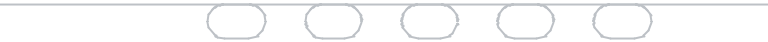 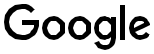 https://docs.google.com/forms/d/1d2GtTPewcssEgmQSpnqoadyZfsVKXM1pfW3O48W-CCY/edithttps://docs.google.com/forms/d/1d2GtTPewcssEgmQSpnqoadyZfsVKXM1pfW3O48W-CCY/edithttps://docs.google.com/forms/d/1d2GtTPewcssEgmQSpnqoadyZfsVKXM1pfW3O48W-CCY/edithttps://docs.google.com/forms/d/1d2GtTPewcssEgmQSpnqoadyZfsVKXM1pfW3O48W-CCY/edithttps://docs.google.com/forms/d/1d2GtTPewcssEgmQSpnqoadyZfsVKXM1pfW3O48W-CCY/edithttps://docs.google.com/forms/d/1d2GtTPewcssEgmQSpnqoadyZfsVKXM1pfW3O48W-CCY/edit24Rxy0,966110,92290,7490,92570,94850,83550,91830,94190,94670,7830,93870,8610,95270,87690,91570,9390,95360,9480,9417T hitung19,8012,685,9812,9515,848,0512,2814,8415,556,6614,418,9616,609,6512,0514,4516,7615,7614,80T Tabel (95%, 28)1,7011,7011,7011,7011,7011,7011,7011,7011,7011,7011,7011,7011,7011,7011,7011,7011,7011,7011,701Keteranganth>ttth>ttth>ttth>ttth>ttth>ttth>ttth>ttth>ttth>ttth>ttth>ttth>ttth>ttth>ttth>ttth>ttth>ttth>ttValid/tdk validValidValidValidValidValidValidValidValidValidValidValidValidValidValidValidValidValidValidValidRxyRxy0,96070,96140,8770,95960,91920,95990,96340,97050,94950,95110,93220,90080,9270,96620,86610,9057Rxy0,96070,96140,8770,95960,91920,95990,96340,97050,94950,95110,93220,90080,9270,96620,86610,9057T hitung0,96070,96140,8770,95960,91920,95990,96340,97050,94950,95110,93220,90080,9270,96620,86610,9057T hitung18,3118,489,6618,0512,3618,1119,0221,2916,0116,2913,6310,9813,0819,849,2611,30T Tabel18,3118,489,6618,0512,3618,1119,0221,2916,0116,2913,6310,9813,0819,849,2611,30T Tabel(95%, 28)1,7011,701Keteranganth>ttth>ttth>ttth>ttth>ttth>ttth>ttth>ttth>ttth>ttth>ttth>ttth>ttth>ttth>ttth>ttValid/tdkValid/tdkValidValidValidValidValidValidValidValidValidValidValidValidValidValidValidValidvalidValidValidValidValidValidValidValidValidValidValidValidValidValidValidValidValidTabel 2.3 Hasil Uji Validitas AspekTabel 2.3 Hasil Uji Validitas AspekTabel 2.3 Hasil Uji Validitas AspekTabel 2.3 Hasil Uji Validitas AspekTabel 2.3 Hasil Uji Validitas Aspek Assurance Assurance AssuranceRxy0,92010,86260,96050,95270,92790,93260,93050,9590,93630,94070,87090,95990,89970,80840,9148Rxy0,92010,86260,96050,95270,92790,93260,93050,9590,93630,94070,87090,95990,89970,80840,9148T hitung12,439,0218,2616,5913,1713,6713,4517,9014,1114,679,3818,1210,907,2711,98T hitung12,439,0218,2616,5913,1713,6713,4517,9014,1114,679,3818,1210,907,2711,98T Tabel(95%, 28)1,701Keteranganth>ttth>ttth>ttth>ttth>ttth>ttth>ttth>ttth>ttth>ttth>ttth>ttth>ttth>ttth>ttKeteranganth>ttth>ttth>ttth>ttth>ttth>ttth>ttth>ttth>ttth>ttth>ttth>ttth>ttth>ttth>ttValid/tdkValidValidValidValidValidValidValidValidValidValidValidValidValidValidValidvalidValidValidValidValidValidValidValidValidValidValidValidValidValidValidValidvalid0,000,79470,92250,93220,90780,92111,076,9312,6513,6311,4512,511,7011,701th>ttth>ttth>ttth>ttth>ttth>ttValidValidValidValidValidValidRxyRxy0,86180,61470,85490,61320,74870,40990,62870,5437T hitung8,297,728,727,675,982,384,283,43T Tabel(95%, 28)1,7011,701Keteranganth>ttth>ttth>ttth>ttth>ttth>ttth>ttth>ttKeteranganValid/tdkValid/tdkValidValidValidValidValidValidValidValidvalidValidValidValidValidValidValidValidValidvalidNRangeMinimumMaximumMeanAspek_Reliability6119769591,07Valid N (listwise)6119769591,07NRangeMinimumMaximumMeanAspek_Assurance6114617571,40Valid N (listwise)6114617571,40NRangeMinimumMaximumMeanAspek_Reliability6113678076,79Valid N (listwise)6113678076,79NRangeMinimumMaximumMeanAspek_Responsivness615253028,55Valid N (listwise)615253028,55NRangeMinimumMaximumMeanAspek_Empathy616344038,24Valid N (listwise)616344038,24NRangeMinimumMaximumMeanAspek_Reliability6119769591,15Valid N (listwise)6119769591,15NRangeMinimumMaximumMeanAspek_Assurance6114617571,48Valid N (listwise)6114617571,48NRangeMinimumMaximumMeanAspek_Reliability6116648076,88Valid N (listwise)6116648076,88NRangeMinimumMaximumMeanAspek_Responsivness614263028,54Valid N (listwise)614263028,54NRangeMinimumMaximumMeanAspek_Empathy615354038,28Valid N (listwise)615354038,28Review Hasil Tindak Lanjut Suervey Kepuasan MahaasiswaReview Hasil Tindak Lanjut Suervey Kepuasan MahaasiswaReview Hasil Tindak Lanjut Suervey Kepuasan MahaasiswaPengguna2021/2022ReviewMahasiswaMeningkatkan pelayanan tenaga kependidikan lebih cepat dan tepatMeningkatkan kegiatan di luar perkuliahanPelayanan tenaga pendidik semakin membaikKegiatan diluar perkuliahan menambah wawasan mahasiswa